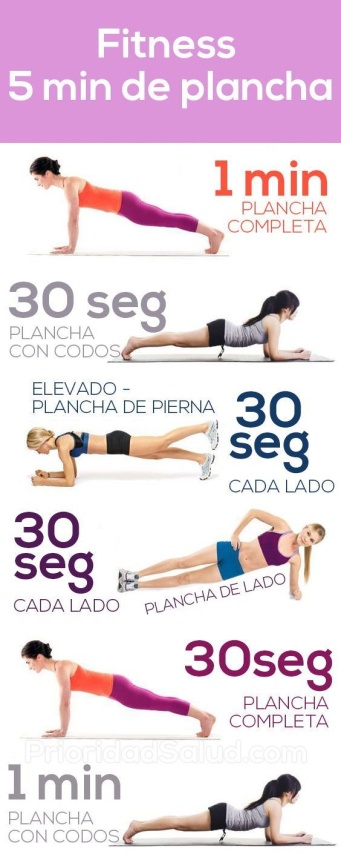 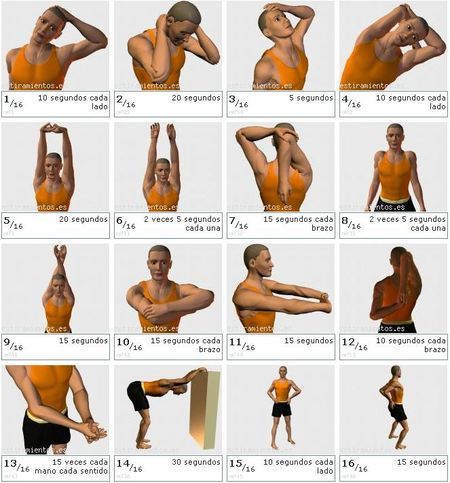 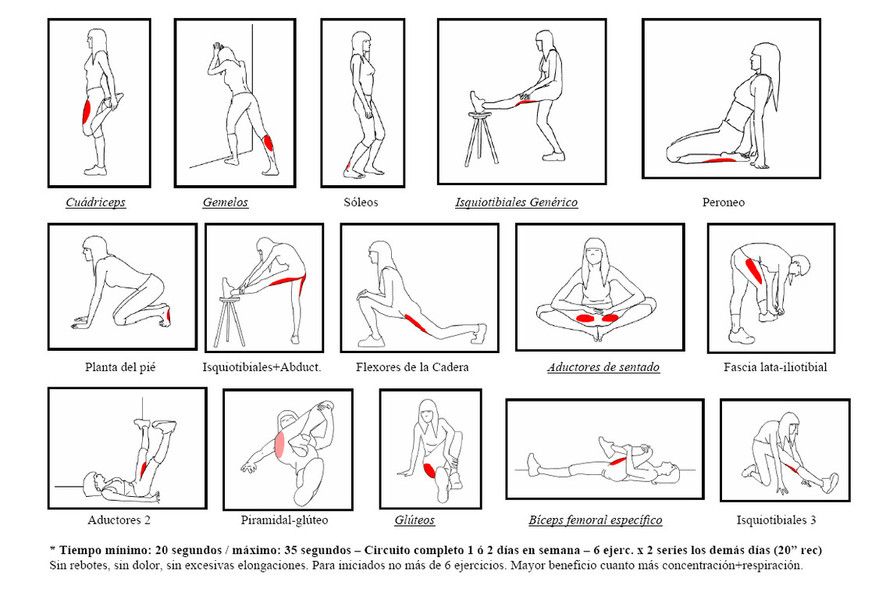 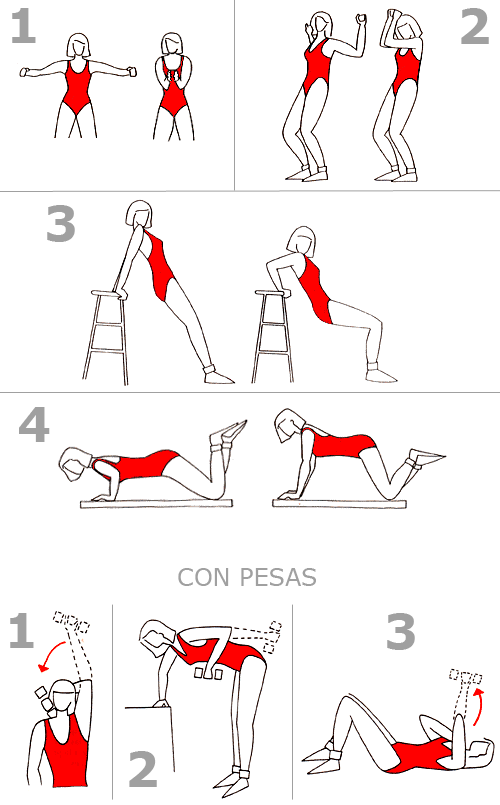 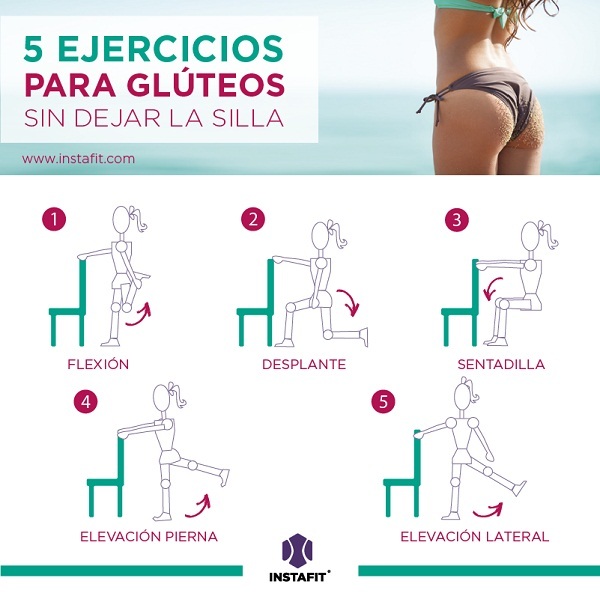 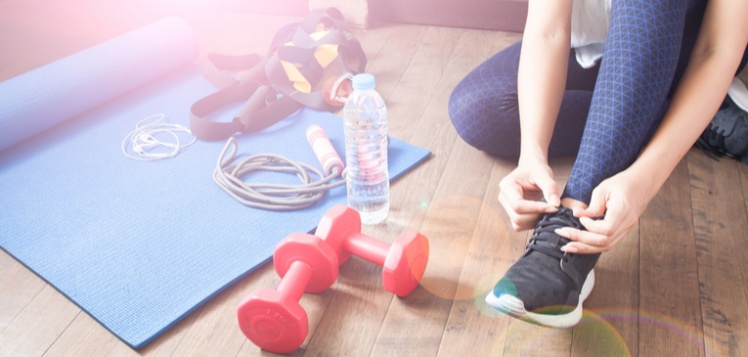 RecomendacionesSiempre es importante buscar un espacio físico para realizar los ejercicios, para esto si vive en casa y tienes patio te recomiendo trabajar ahí genera un espacio, mueve las cosas que podrían generar un accidente, lo mismo si vives en un departamento puedes trabajar en tu cuarto, en el living de tu departamento, pero siempre tomando las precauciones de tu resguardo. Hidrátate ANTES, DURANTE Y DESPUES, NO ESPERES A TENER SED PARA TOMAR AGUA y si realizas actividad física hazlo a horas de no mucho calor recomendable en la mañana o por las tardes, recuerda también ordenarte con tus comidas, no realices ejercicio físico si no te has alimentado.  ¡Ya con esas recomendaciones estamos listos para comenzar!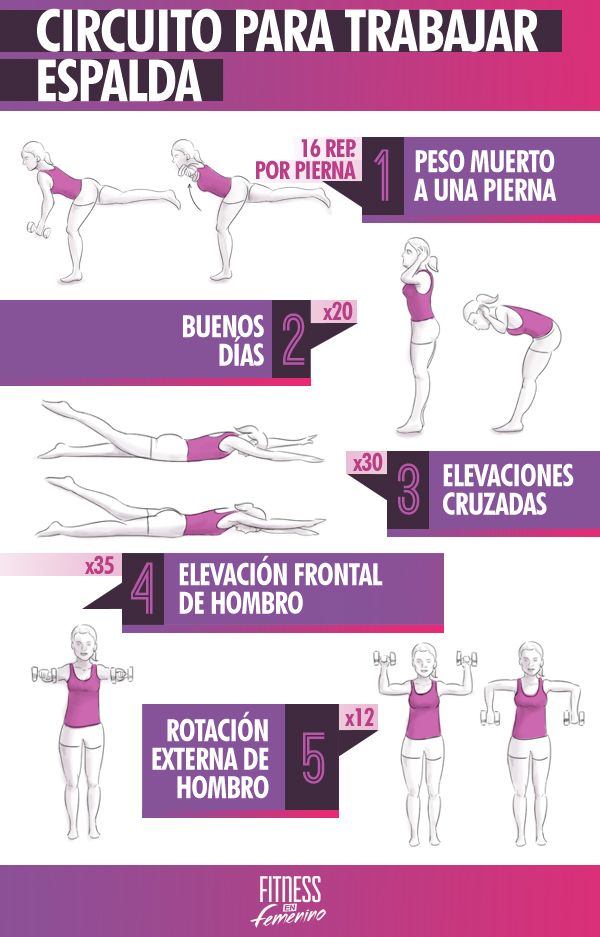       Primera parte Movilidad articularLa movilidad articular es para activar y preparar a tu cuerpo para la actividad física, es importante realizarla para así evitar lesiones, *Los tiempos para la movilidad será de 8Movilidad de tobillos: lleve punta de pie atrás tocando el suelo y movilice suavemente en círculos.Movilidad de rodillas: lleve los talones al glúteo, alternando el movimientoMovilidad de cadera: separe las piernas al ancho de sus hombros, coloque las manos en su cintura y realice movimientos circulares con la cadera sin despegar los pies del suelo. realice lo mismo hacia el otro lado Movilidad de hombros: mueva los hombros en círculos exagerando el movimiento bien amplio hacia atrás y hacia adelante, luego inhale profundo súbalos hasta la altura de sus orejas, mantenga la posición y luego suelte (soltando el aire y bajando los hombros) repita eso 3 veces.Ejemplos de rutina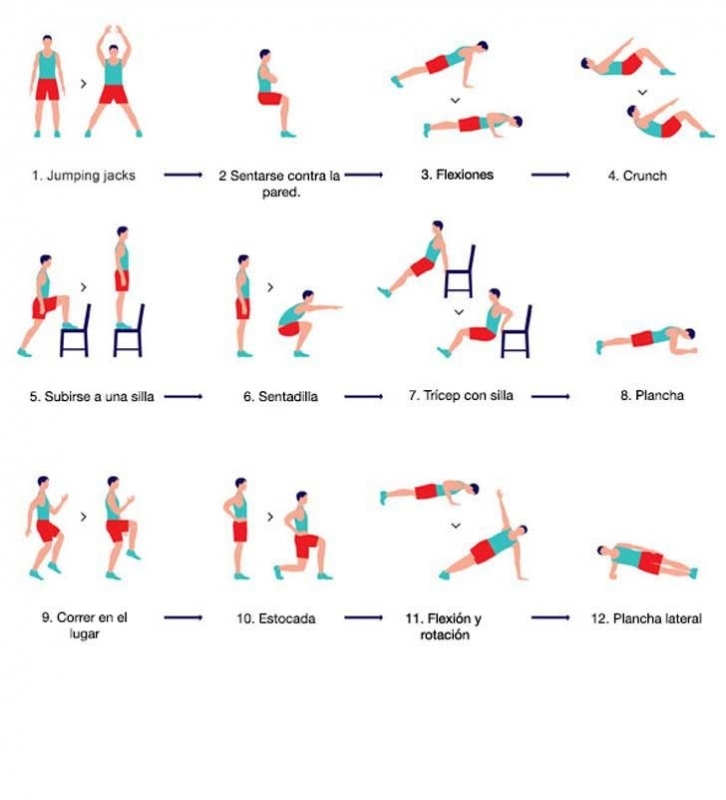 Segunda parte Haz cualquier tipo de cardio para eso no es necesario tener alguna implementación más que nada motivación, puedes poner música y hacerlo más ameno para ti algunos tipos de cardio puede ser:Saltar en el puesto realizando multisaltos o jumping jacks por 30 segCorrer o trotar en el puesto por 30 segSentadillas con saltos por 30 seg 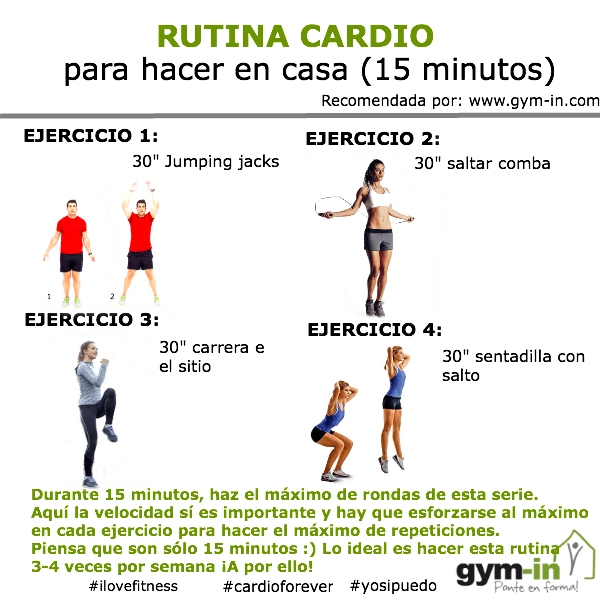 